Kategorie B 	 PlusEnergieBauten 	 Norman Foster Solar Award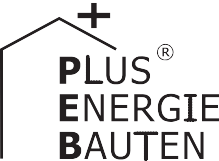 Das gut gedämmte Vierfamilienhaus Hutter in der Gemeinde Küsnacht entspricht dem Minergie- P-Baustandard. Der Gesamtenergiebedarf des Holzelement-Neubaus mit Erdsonden-Wärme- pumpe beträgt 19’200 kWh/a. Die gut integrierte 21 kW starke PV-Dachanlage und die an Schie- beläden montierte Fassadenanlage mit 3.9 kW generieren 17’400 kWh/a. Die solarthermische Anlage mit 16 m2 auf dem Garagendach liefert 5’300 kWh/a Wärmeenergie. Das PlusEnergie- Mehrfamilienhaus weist eine Eigenenergieversorgung von 22’700 kWh/a oder 118% auf. Der Solarstromüberschuss beträgt 3’500 kWh/a. Damit können zwei Elektrofahrzeuge je 12’000 km pro Jahr CO2-frei fahren.118%-PEB-MFH Hutter, 8700 Küsnacht/ZHDas seit Mitte Februar 2019 fertiggestellte Vierfamilienhaus Hutter liegt in der Gemein- de Küsnacht/ZH. Dank dreifacher Fenster- verglasung und Komfortlüftung erfüllt das PlusEnergie-Mehrfamilienhaus (MFH) den vorbildlichen    Minergie-P-Standard.    DieSituée à Küsnacht (ZH), l’habitation Hutter abrite quatre appartements. L’agencement bien pensé des fenêtres du nouveau bâti- ment à éléments en bois offre une utilisation passive importante du courant solaire en hi- ver. Doté d’un triple vitrage et d’une ventilati-Technische DatenWärmedämmungWand:	34 cm	U-Wert:	0.12 W/m2KDach:	38 cm	U-Wert:	0.11 W/m2KBoden:	20 cm	U-Wert:	0.18 W/m2K Fenster:	dreifach	U-Wert:	0.72 W/m2KEnergiebedarfDämmung sorgt zusammen mit der Erdson-on à double flux, le BEP répond à la normeEBF: 472 m2kWh/m2a	%	kWh/aden-Wärmepumpe, den  LED-Lampen und den A+++ Haushaltsgeräten für einen tie- fen Energiebedarf von 19’200 kWh/a. Die PV-Anlage ist ideal auf dem Dach mit schrä- gem First integriert, wodurch sich das MFH gut in das Stadtbild einfügt. Die Photovolta- ik-Schiebeläden an der Süd-Westfassade dienen gleichzeitig als Sonnenschutz.Die insgesamt 24.6 kW starke PV-Anlage erzeugt rund 17’400 kWh/a, die auf dem Garagenvordach gut integrierte 16.3 m2 grosse Solarthermie-Anlage rund 5’300 kWh/a. Die thermische Anlage erreicht zu- sammen mit der PV-Anlage eine Eigenener- gieversorgung (EEV) von rund 22’700 kWh/a oder 118%. Der Holzbedarf für ein Stimmungsfeuer von 0.5 Ster oder 780 kWh/a wird durch den eingespeisten Solar- stromüberschuss von 3’500 kWh/a mehr als kompensiert. Die gelungene Integration der Solaranlage auf dem Dach, die PV-Schiebe- läden und die Solarthermie-Anlage sind stimmig in den Holzelement-Neubau einge- gliedert. Das ästhetisch ansprechende Plus- Energie-MFH verdient den Norman Foster Solar Award 2019.Minergie-P. La bonne isolation, la pompe à chaleur géothermique, l’éclairage LED et l’électroménager A+++ permettent de limi- ter la consommation à 19’200 kWh/a. L’installation PV oblique s’intègre bien au toit. Elle se fond parfaitement dans le paysa- ge urbain, bien que le nombre de modules en toiture soit restreint. Les volets PV coulis- sants de la façade sud-ouest protègent éga- lement du soleil.Les deux installations PV d’une puissance totale de 24,6 kW fournissent ensemble 22’700 kWh/a, dont 5’300 pour le système solaire thermique de 16 m2 intégré au toit du garage, soit en tout une autoproduction de 118%. Les besoins en bois pour un feu d’ambiance (0,5 st. ou 760 kWh/a) sont plus que compensés par l’excédent de 3’500 kWh/a. Et la borne de recharge dispose ainsi de suffisamment d’énergie pour permettre à deux véhicules électriques de parcourir cha- cun 12’000 km/a sans émettre de CO2. L’installation PV sur le toit, les volets PV cou- lissants et le système solaire thermique sont intégrés de façon attrayante au BEP multifa- milial qui reçoit le Prix Norman Foster Solar Award 2019.Warmwasser:	7.3   18.0	3’446Heizung:	3.3	8.1	1’558Elektrizität WP:	2.8     6.9	1’322Elektrizität:	14.4  35.4	6’797Holz:	1.7	4.1	780Solare Wärme:	11.2   27.5	5’284Gesamt-EB:	40.7    100	19’187EnergieversorgungEigen-EV:	m2        kWp  kWh/m2a	%	kWh/a SK Dach:    16.3	330	27		5’284PV Dach:	126    20.7	120	79	15’131PV Fassade:  26	3.9	87	12	2’262Eigenenergieversorgung:	118	22’677Energiebilanz (Endenergie)	%	kWh/aEigenenergieversorgung:	118	22’677Gesamtenergiebedarf:	100	19’187Solarstromüberschuss:	18	3’490Bestätigt von der Werke am Zürichsee AG am 08.07.2019, Sven WenzlBeteiligte PersonenStandort und Bauherrschaft des GebäudesCarmen und Gebhard Hutter Wiesenstrasse 13, 8700 Küsnacht/ZHArchitekturVera Gloor AG, Guido Honegger Krönleinstrasse 27, 8044 ZürichTel. +41 43 268 33 11, info@veragloor.chBauphysikMeier Bauphysik AG, Peter Gossweiler Dorfstrasse 10, 8108 DällikonTel. +41 44 845 14 10, pg@bauphysik-meier.chHLK-IngenieurNaef Energietechnik, Rene Naef Jupiterstrasse 26, 8032 ZürichTel. +41 44 380 36 88, naef@naef-energie.chPhotovoltaikLEC Leutenegger Energie Control Werkstrasse 3, 8700 KüsnachtTel. +41 44 910 12 00,  stephan@lec.chHeizung und Solarthermie Sanatherm AG mit Energie Solarie Raubbühlstrasse 5c, 8600 DübendorfTel. +41 44 382 13 16,  sanatherm@bluewin.chHolzbauSchaerholzbau AG, Kreuzmatte 1, 6147 AltbüronTel. +41 61 917 70 20, office@schaerholzbau.chFotografAladin B. Klieber, Birmensdorferstr. 453, 8055 Zürich Tel. 079 345 09 29, mail@aladinklieber.com36     |    Schweizer Solarpreis 2019    |    Prix Solaire Suisse 2019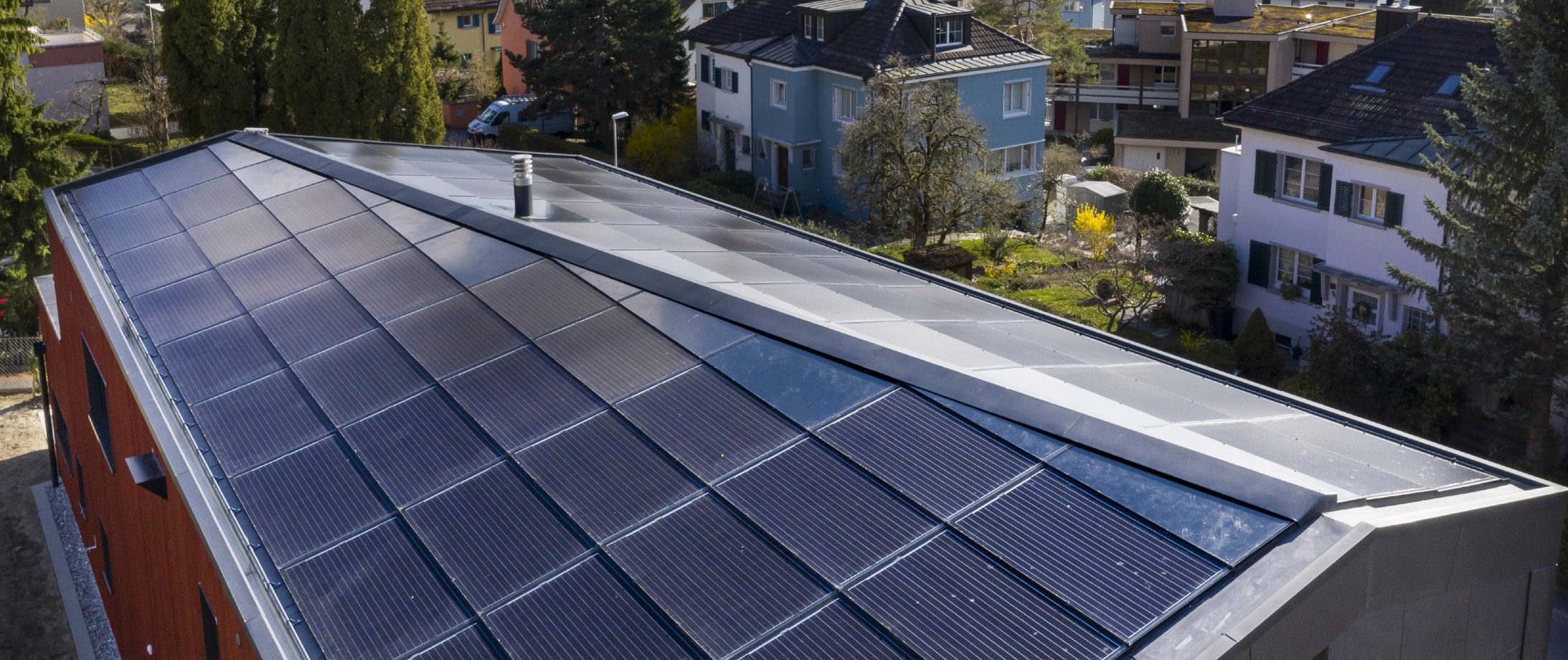 1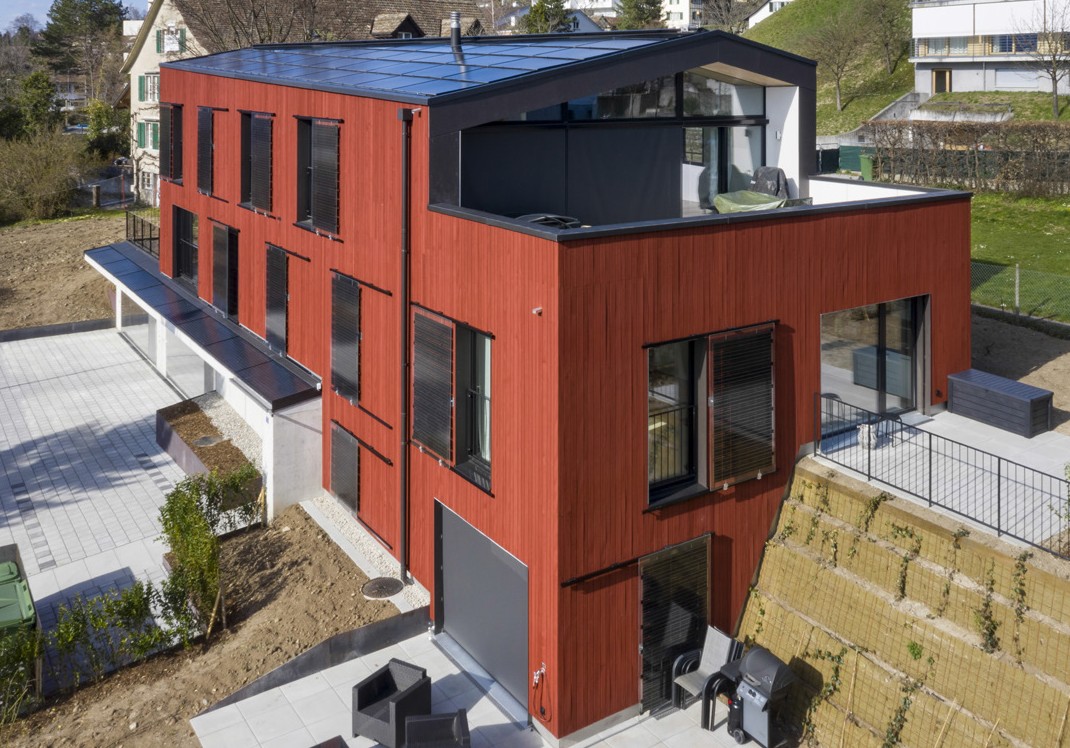 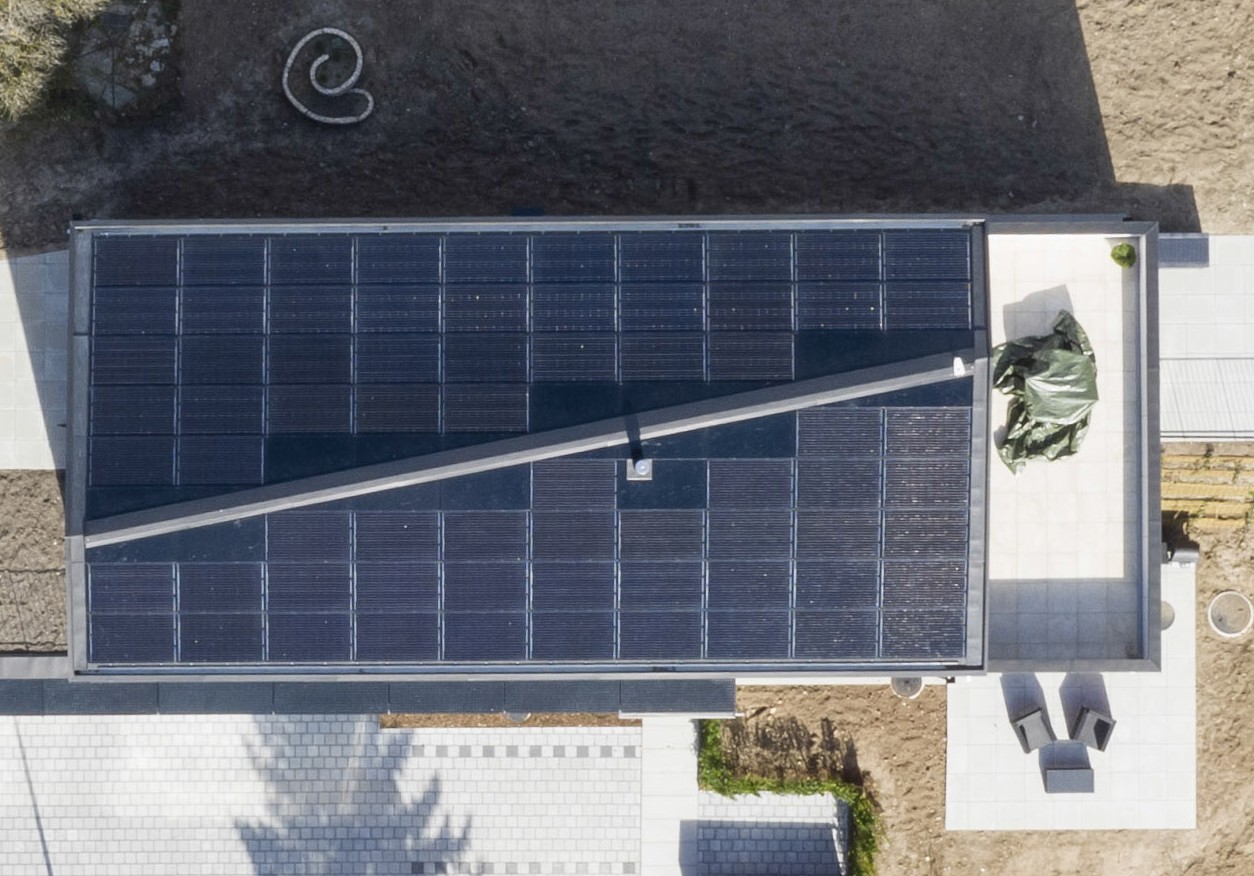 2	3Die PV-Dachanlage und die solaren Schiebelä- den produzieren zusammen rund 17’400 kWh/a.Die 16 m2 grosse solarthermische Anlage auf dem Garagenvordach produziert rund 5’300 kWh/a.Der schräge Dachfirst des Holzbaus nimmt Bezug auf den Geländeverlauf.Schweizer Solarpreis 2019    |    Prix Solaire Suisse 2019   |    37